
Agenda Item:		GDate:			November 14, 2019 Title: 	Final Review of the Board of Education’s 2019 Annual Report on the Condition and Needs of Public Schools in Virginia Presenter: 	Ms. Emily V. Webb, Director of Board Relations 
Email:			Emily.Webb@doe.virginia.gov 	Phone: (804) 225-2924Purpose of Presentation: Executive Summary:  
The 2019 Annual Report on the Condition and Needs of Public Schools in Virginia provides an overview of the Board’s work based on the priorities and goals of the Comprehensive Plan: 2018-2023 and the achievement of schools in the Commonwealth. Additionally, the Annual Report outlines the condition of public education including: Student demographics and enrollment trends; Accreditation status; Performance on school quality indicators;Graduation and dropout rates; Suspension rates among demographic groups; andEducation funding as compared to other states. Since first review, editorial and technical edits from Board members and staff have been made to the narrative of the report; an executive summary and additional data and research has been added, based on feedback from the October 16, 2019 work session, and all appendices have been finalized. The Annual Report is required by Article VIII, Section 5 of the Constitution of Virginia and §22.1-18 of the Code of Virginia. Action Requested:  Superintendent’s Recommendation: The Superintendent of Public Instruction recommends the Board of Education approve the 2019 Annual Report on the Condition and Needs of Public Schools in Virginia for final review. Rational for Action: The Annual Report is required by §22.1-18 of the Code of Virginia and articulates the condition and needs of public schools along with the Board’s priorities and goals. 
Previous Review or Action:  Date: October 16, 2019 work sessionAction: Discussion of Annual Report Date: October 17, 2019 Action: First Review Background Information and Statutory Authority: The following statutory requirements are provided for the Annual Report: § 22.1-18. Report on education and standards of quality for school divisions; when submitted and effective. By December 1 of each year, the Board of Education shall submit to the Governor and the General Assembly a report on the condition and needs of public education in the Commonwealth and shall identify any school divisions and the specific schools therein that have failed to establish and maintain schools meeting the existing prescribed standards of quality. Such standards of quality shall be subject to revision only by the General Assembly, pursuant to Article VIII, Section 2 of the Constitution of Virginia. Such report shall include: 1. A complete listing of the current standards of quality for the Commonwealth's public schools, together with a justification for each particular standard, how long each such standard has been in its current form, and whether the Board recommends any change or addition to the standards of quality; 2. Information regarding parent and student choice within each school division and any plans of such school divisions to increase school choice; 3. A complete listing of each report that local school divisions are required to submit to the Board or any other state agency, including name, frequency, and an indication of whether the report contains information that the local school division is also required to submit to the federal government; and 4. A complete listing of each report pertaining to public education that local school divisions are required to submit to the federal government, including name and frequency.Timetable for Further Review/Action:
Upon Board approval of the report, and any technical or editorial edits by Department staff, the report will be submitted to the governor and Virginia General Assembly. Impact on Fiscal and Human Resources: Any costs associated with the development and dissemination of the report will be provided by Department of Education funds according to state procurement policies and procedures. Virginia Board of Education Agenda Item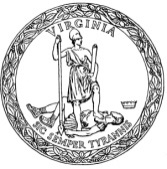 